به نام خداهفتمین  جلسه گروه تخصصی ترافیک در تاریخ 4/6/92 در محل سازمان برگزار گردیدعناوین و خلاصه مذاکرات جلسه:اصلاح و بازنگری شرح خدمات گروه تخصصی ترافیک مصوب گردید پروژهای بیش از 3000متر مربع از خدمات مهندسین ترافیک استفاده گردد که مقرر گردید موضوع جهت بررسی بیشتر به هیأت مدیره سازمان ارجاع گردد 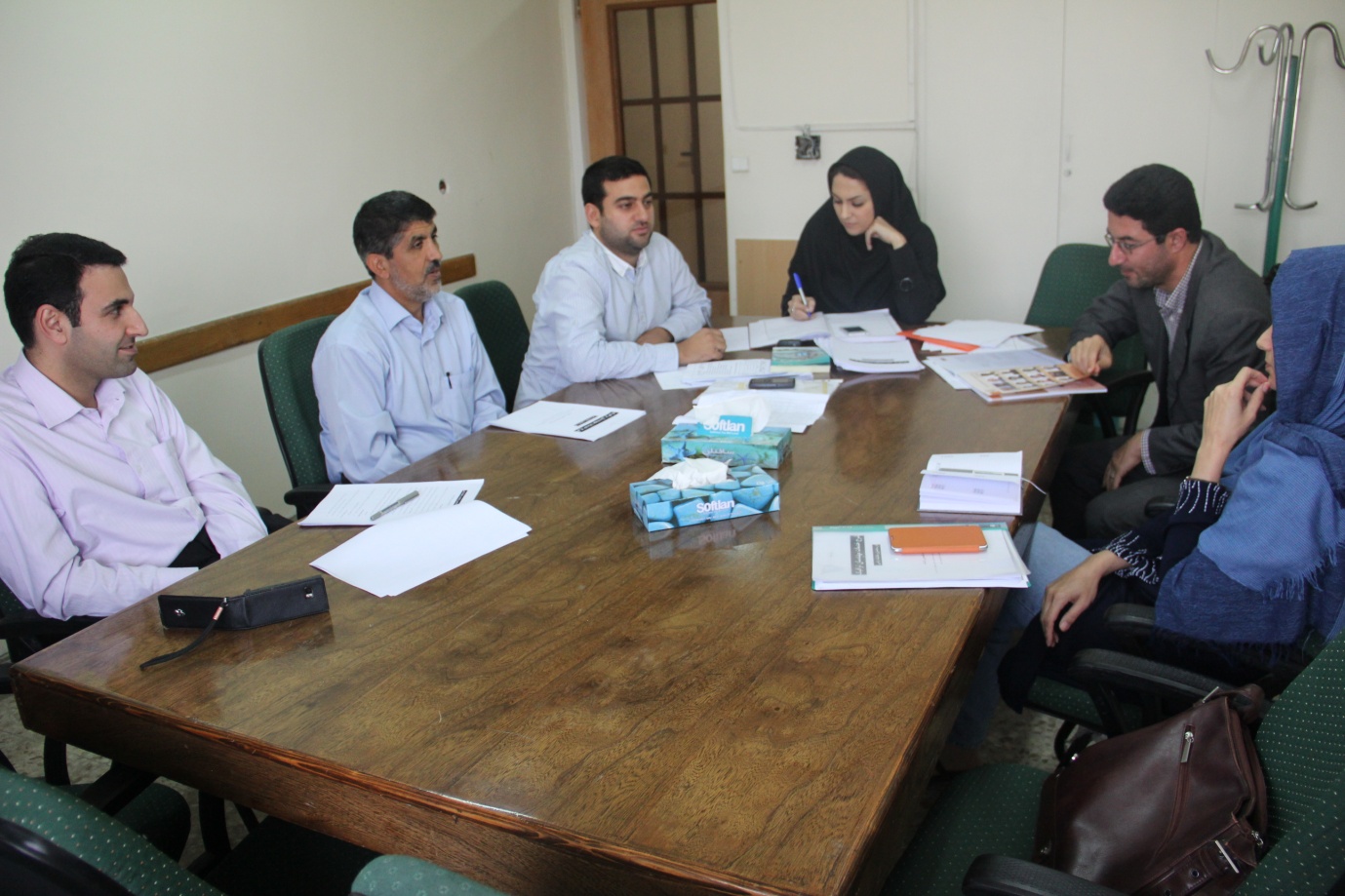 